Прайс-лист на плиты тротуарные  вибропрессованные от 14.05.2021 г.	Сырьевые компоненты:Цемент: М 500 Д-0 Поставщик — ЗАО «ЕВРОЦЕМЕНТ груп»;Заполнители:  крупномодульный песок;Модифицирующие добавки: Ригоформ Базис.Пигмент: Bayferrox (Германия)Технические характеристики изделий(соответствуют  ГОСТу 6665-91 «Плиты бетонные тротуарные») Поставка осуществляется в упаковке на поддонах. Оказываем услуги по доставке продукции, стоимость услуги рассчитывается индивидуально. Стоимость поддонов в цену продукции не включена, залоговая стоимость поддона - 300 рублей.Режим работы офиса: понедельник – пятница 9.00 - 17.30, суббота 10.00 – 14.00. (время работы в субботу уточняйте по телефону).Если  Вы не можете подъехать к нам в рабочее время,  мы встретимся с вами в любое  удобное для вас время, заранее согласовав это по телефону.НаименованиеАртикулРазмер одной плитки, мм.Кол-во плиток в1 м2Кол-во  м2 на поддоне Вес поддона, кгЦветЦена (руб.)П/100.5 200*100*50 50 12 1200 Серый Красный Черный Коричневый Желтый6007207507701000      Кирпич 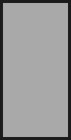 П/100.6200*100*60 50 10 1300 Серый Красный Черный Коричневый Желтый6507808408801200      Кирпич П/100.7 200*100*70 50 10 1500 Серый Красный Черный Коричневый Желтый8009209709801320Прочность бетона плит на сжатие (класс прочности бетона на сжатие)В25Класс бетона плит по прочности на растяжение при изгибе Ввtв 3,6Марка бетона по морозостойкости (замораживание при -200 С и оттаивание в воде при +200 С)F 200Водопоглощение бетона плитМенее 5%Истираемость бетонаМенее 0,5 г/см3